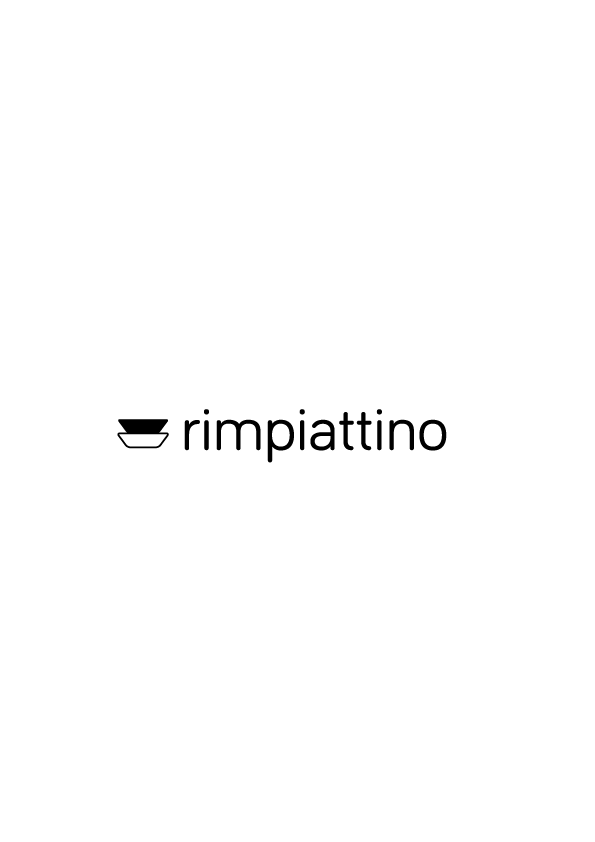 modulo d’ordineCondizioni di venditaFipe raccoglie gli ordini all’indirizzo mail fulvia.piccininno@fipe.it e provvede a trasmetterli a COMIECO che predispone la spedizione ed emette fattura; Prezzo: € 0,45 al pezzo (IVA inclusa) uguale sia per confezione cibo, sia per confezione vino;Ordinativo minimo: 100 pezzi (anche divisi tra 50 pz tipologia cibo e 50 pz tipologia vino);Costi di spedizione a partire da € 15,40 (l’importo della spedizione varia in funzione dei volumi e della destinazione e verrà comunicato da Comieco in fase di conferma d’ordine). Tempi di consegna: circa 1 settimana dal pagamento. Eventuali richieste di spedizione espresse saranno valutate singolarmente.PER ORDINI FINO A 250/300 Pz COMPLESSIVI MODALITA’ DI PAGAMENTO BONIFICO BANCARIO ANTICIPATOConto corrente Bancario intestato a COMIECO - IBAN IT15G0306901629100000010674 - BANCA INTESA SANPAOLO La fattura verrà emessa all’atto del pagamento.È obbligatorio compilare il modulo d’ordine in TUTTE le sue parti ed inviarlo al seguente indirizzo mail:  fulvia.piccininno@fipe.it ivi inclusa la parte relativa all’informativa sul trattamento dei dati personali relativa alle modalità di raccolta e utilizzo dei dati personali ai sensi dell’art. 13 del Regolamento UE 2016/679 (GDPR). La informiamo che il Regolamento UE 2016/679 (GDPR), unitamente al “Testo Unico sulla Privacy” (D. Lgs. 196/2003, modificato con D. Lgs. 101/2018), regola la riservatezza dei dati personali ed impone una serie di obblighi in capo a chi “tratta” informazioni riferite ad altri soggetti. Tra gli adempimenti da rispettare c’è quello di informare il soggetto cui i dati si riferiscono in merito all’utilizzo che viene fatto delle relative informazioni. Per “trattamento” dei dati si intende la loro raccolta, registrazione, organizzazione, conservazione, consultazione, elaborazione, modificazione, selezione, estrazione, raffronto, utilizzo, interconnessione, blocco, comunicazione, diffusione, cancellazione e distruzione ovvero la combinazione di due o più di tali operazioni. I dati da Lei forniti o altrimenti acquisiti nell’ambito della nostra attività potranno formare oggetto di “trattamento” nel rispetto della normativa sopra richiamata, secondo quanto indicato di seguito.DATI CLIENTE PER L’ORDINE E LA FATTURAZIONEDATI CLIENTE PER L’ORDINE E LA FATTURAZIONEDATI CLIENTE PER L’ORDINE E LA FATTURAZIONEDATI CLIENTE PER L’ORDINE E LA FATTURAZIONEDATI CLIENTE PER L’ORDINE E LA FATTURAZIONEDATI CLIENTE PER L’ORDINE E LA FATTURAZIONEDATI CLIENTE PER L’ORDINE E LA FATTURAZIONEDATI CLIENTE PER L’ORDINE E LA FATTURAZIONEDATI CLIENTE PER L’ORDINE E LA FATTURAZIONEDATI CLIENTE PER L’ORDINE E LA FATTURAZIONEDATI CLIENTE PER L’ORDINE E LA FATTURAZIONEDATI CLIENTE PER L’ORDINE E LA FATTURAZIONEDATI CLIENTE PER L’ORDINE E LA FATTURAZIONEDATI CLIENTE PER L’ORDINE E LA FATTURAZIONERagione socialeRagione socialeRagione socialeRagione socialeRagione socialeIndirizzoCapComuneComuneProvinciaPartita IvaPartita IvaPartita IvaPartita IvaC.F.Codice SDI Codice SDI Codice SDI Indirizzo PEC DATI CLIENTE PER LA CONSEGNADATI CLIENTE PER LA CONSEGNADATI CLIENTE PER LA CONSEGNADATI CLIENTE PER LA CONSEGNADATI CLIENTE PER LA CONSEGNADATI CLIENTE PER LA CONSEGNADATI CLIENTE PER LA CONSEGNADATI CLIENTE PER LA CONSEGNADATI CLIENTE PER LA CONSEGNADATI CLIENTE PER LA CONSEGNADATI CLIENTE PER LA CONSEGNADATI CLIENTE PER LA CONSEGNADATI CLIENTE PER LA CONSEGNADenominazione commerciale (INSEGNA)Denominazione commerciale (INSEGNA)Denominazione commerciale (INSEGNA)Denominazione commerciale (INSEGNA)Denominazione commerciale (INSEGNA)Indirizzo CapComuneProvinciaProvinciaProvinciaOrario di aperturaOrario di aperturaOrario di aperturaRicevimento merciRicevimento mercigiorni di apertura/chiusuragiorni di apertura/chiusuragiorni di apertura/chiusuragiorni di apertura/chiusuragiorni di apertura/chiusuragiorni di apertura/chiusuraNome e Cognome (referente)Nome e Cognome (referente)Nome e Cognome (referente)Nome e Cognome (referente)Tel.Tel.Indirizzo e-mailIndirizzo e-mail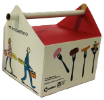 N. RIMPIATTINI CIBO(minimo 50 pz)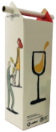 N. RIMPIATTINI VINO(minimo 50 pz)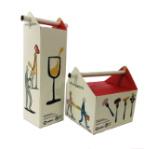 N. RIMPIATTINI TOTALIA) FINALITÀ DEL TRATTAMENTO
La informiamo che i dati che La riguardano saranno utilizzati:1) per le finalità contrattuali relative all’acquisto dei “RIMPIATTINI”;2) per finalità di marketing del Titolare, consistenti nell’invio della nostra Newsletter periodica e/o di informazioni commerciali sui nostri prodotti. La base giuridica del trattamento sub 1) è la Sua volontà di perfezionare il contratto. Inoltre, il trattamento è necessario per il perseguimento del legittimo interesse del Titolare del trattamento di rispettare le obbligazioni contrattuali tra le parti. La base giuridica del trattamento sub 2) è data dal Suo consenso liberamente prestato.B) MODALITÀ DEL TRATTAMENTO
Le modalità del trattamento dei dati possono prevedere l’utilizzo di mezzi manuali, informatici o telematici. Le banche dati sono organizzate in modo da consentirne l’accesso solo a personale autorizzato. FIPE non utilizza processi automatizzati finalizzati alla profilazione.C) SOGGETTI AI QUALI I DATI POSSONO ESSERE COMUNICATI
I dati verranno gestiti da FIPE - Federazione Italiana Pubblici Esercizi e saranno comunicati ai partner istituzionali per le finalità di cui alla presente informativa. I dati potranno essere comunicati anche a soggetti terzi (ad esempio, società editrici come Fiera Milano Media S.p.A., COMIECO Consorzio Nazionale Recupero e Riciclo degli Imballaggi a base Cellulosica, organismi o autorità, liberi professionisti, fornitori ecc.), sempre in qualità di autonomi titolari del trattamento, per lo svolgimento di attività strumentali alle finalità di cui sopra. I nostri fornitori (ad esempio, di servizi IT e per la comunicazione, ecc.) devono comunque soddisfare gli standard minimi per quanto concerne la sicurezza delle informazioni e riceveranno solamente i dati in linea con la loro funzione, ove necessario venendo nominati responsabili o sub-responsabili del trattamento ai sensi del GDPR.D) NATURA OBBLIGATORIA DEL CONFERIMENTO DEI DATI
La informiamo che non vi è nessun obbligo a fornire i Suoi dati. La informiamo tuttavia che l’eventuale rifiuto a fornire i Suoi dati e il consenso al trattamento comporterà l’impossibilità di inviarle e fatturarle i Rimpiattini.E) TEMPO DI CONSERVAZIONE DEI DATII dati personali saranno conservati per un periodo di tempo pari a quello della prescrizione dei diritti sorti in base al contratto, ovvero per un periodo di tempo inferiore nel caso di anteriore raggiungimento delle finalità per le quali sono stati raccolti i dati.F) CATEGORIE PARTICOLARI DI DATI PERSONALIAi sensi dell’articolo 9 del GDPR, potreste conferire al Titolare dati qualificabili come “categorie particolari di dati personali” e cioè quei dati che rivelino “l'origine razziale o etnica, le opinioni politiche, le convinzioni religiose o filosofiche, o l'appartenenza sindacale, nonché dati genetici, dati biometrici intesi a identificare in modo univoco una persona fisica, dati relativi alla salute o alla vita sessuale o all’orientamento sessuale della persona”. Tali categorie di dati potranno essere trattate solamente previo espresso consenso.G) DIRITTI DELL’INTERESSATO
La informiamo che, in relazione al predetto trattamento, Lei potrà esercitare i diritti previsti dal GDPR. In particolare: 1) diritto di accesso ai Suoi dati personali; diritto di ottenere la rettifica o la cancellazione degli stessi o la limitazione del trattamento che La riguardano; 2) diritto di opporsi al trattamento; 3) diritto alla portabilità dei dati (diritto applicabile ai soli dati in formato elettronico), così come disciplinato dall'art. 20 del GDPR. Si informa che solamente con riferimento al trattamento dei dati basato sull'articolo 6, paragrafo 1, lettera a), oppure sull'articolo 9, paragrafo 2, lettera a) del GDPR Lei ha diritto di revocare il consenso in qualsiasi momento senza pregiudicare la liceità del trattamento basata sul consenso prima della revoca. In merito alle modalità di esercizio dei sopracitati diritti, Lei può scrivere a: info@fipe.it;4) diritto di reclamo. Si informa che Lei ha diritto di proporre reclamo all'autorità di controllo e può rivolgersi al Garante per la protezione dei dati personali, con sede in Piazza Monte Citorio n. 121, 00186, Roma. Per approfondimenti, consultare il sito istituzionale del Garante privacy “www.garanteprivacy.it”. H) TITOLARE DEL TRATTAMENTO Titolare del trattamento dei dati è la FIPE - Federazione Italiana Pubblici Esercizi, con sede a Roma (RM) in Piazza G. Belli, 2, cap 00153. Legale rappresentante è il Presidente Dott. Lino Enrico Stoppani. Si riportano i seguenti dati di contatto: telefono 06.583921; indirizzo mail “info@fipe.it”; casella di posta elettronica certificata (PEC) fipe@pec.fipe.itI) RESPONSABILE DELLA PROTEZIONE DEI DATI PERSONALI (DPO)F.I.P.E. ha designato, ai sensi dell'art. 37 GDPR il responsabile del trattamento dei dati personali (Data protection officer), nella persona del Sig. Francesco Cattivelli, che è contattabile attraverso i seguenti canali: indirizzo Via Montepulciano n. 15, 20124, Milano; casella Pec “xion@arubapec.it”; telefono 0240709414.Io sottoscritto Nome ______________________ Cognome ______________________, nato a ______________________, il ______________________, residente in ______________________, Via ______________________, codice fiscale ______________________, tel. ______________________, cell. ______________________, email ______________________ dichiaro di avere letto e compreso la presente informativa sopra riportata.Prendo visione e, per quanto occorrer possa, autorizzo il trattamento dei dati personali per le finalità di cui al punto a), n. 1) che precede, anche di quelli “sensibili”, di cui al punto f) che precede.□	AUTORIZZO				□	NON AUTORIZZOAutorizzo il trattamento dei dati personali per le finalità di marketing cui al punto a), n. 2) che precede□	AUTORIZZO				□	NON AUTORIZZOAutorizzo altresì la comunicazione dei dati personali e sensibili, di cui al punto f) che precede.□	AUTORIZZO				□	NON AUTORIZZOLuogo e data, ______________________________________ Firma_________________________________________Io sottoscritto Nome ______________________ Cognome ______________________, nato a ______________________, il ______________________, residente in ______________________, Via ______________________, codice fiscale ______________________, tel. ______________________, cell. ______________________, email ______________________ dichiaro di avere letto e compreso la presente informativa sopra riportata.Prendo visione e, per quanto occorrer possa, autorizzo il trattamento dei dati personali per le finalità di cui al punto a), n. 1) che precede, anche di quelli “sensibili”, di cui al punto f) che precede.□	AUTORIZZO				□	NON AUTORIZZOAutorizzo il trattamento dei dati personali per le finalità di marketing cui al punto a), n. 2) che precede□	AUTORIZZO				□	NON AUTORIZZOAutorizzo altresì la comunicazione dei dati personali e sensibili, di cui al punto f) che precede.□	AUTORIZZO				□	NON AUTORIZZOLuogo e data, ______________________________________ Firma_________________________________________